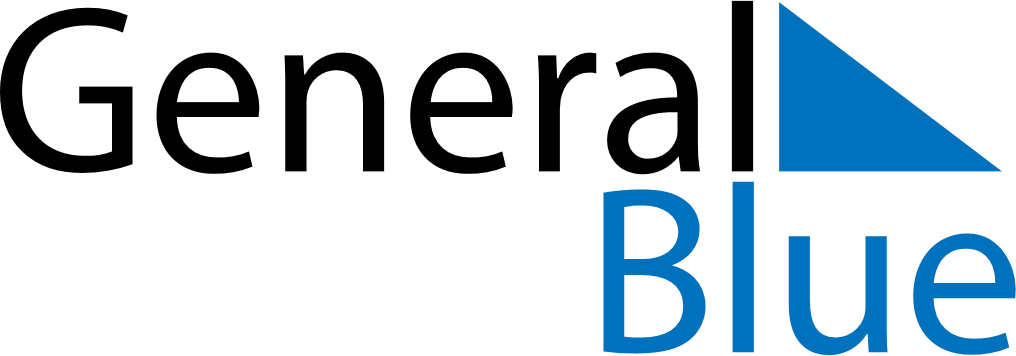 2025 - Q2Zambia2025 - Q2Zambia2025 - Q2Zambia2025 - Q2Zambia2025 - Q2Zambia2025 - Q2Zambia April 2025 April 2025 April 2025SundayMondayMondayTuesdayWednesdayThursdayFridaySaturday1234567789101112131414151617181920212122232425262728282930 May 2025 May 2025 May 2025SundayMondayMondayTuesdayWednesdayThursdayFridaySaturday123455678910111212131415161718191920212223242526262728293031 June 2025 June 2025 June 2025SundayMondayMondayTuesdayWednesdayThursdayFridaySaturday12234567899101112131415161617181920212223232425262728293030Apr 18: Good FridayApr 21: Easter MondayMay 1: Labour DayMay 25: African Freedom DayMay 26: African Freedom Day (substitute day)